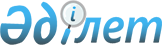 О внесении изменений в постановление акимата Акмолинской области от 24 июля 2008 года № А-5/306 "Об утверждении государственных образовательных заказов на 2008-2009 учебный год"
					
			Утративший силу
			
			
		
					Постановление акимата Акмолинской области от 28 января 2009 года № А-1/23. Зарегистриравано Департаментом юстиции Акмолинской области 25 февраля 2009 года № 3309. Утратило силу - постановлением акимата Акмолинской области от 9 июля 2009 года № А-8/293


      Утратило силу - постановлением акимата Акмолинской области от 9 июля 2009 года 


 № А-8/293 




      В соответствии с 
 Законом 
 Республики Казахстан от 23 января 2001 года «О местном государственном управлении в Республике Казахстан» и в целях освоения государственного образовательного заказа на подготовку квалифицированных кадров с начальным профессиональным образованием в государственных учреждениях Акмолинской области на 2008-2009 учебный год акимат области 

ПОСТАНОВЛЯЕТ:






      

1. Внести в 
 постановление 
 акимата Акмолинской области «Об утверждении государственных образовательных заказов на 2008-2009 учебный год» от 24 июля 2008 года № А-5/306 (зарегистрировано в Региональном Реестре государственной регистрации нормативных правовых актов № 3263, опубликовано 23 августа 2008 года в газете «Арқа ажары», 23 августа 2008 года в газете «Акмолинская правда») следующие изменения:



      в государственном образовательном заказе на подготовку квалифицированных кадров с начальным профессиональным образованием в государственных учреждениях образования Акмолинской области на 2008-2009 учебный год, согласно приложению 1 к указанному постановлению:



      в таблице:



      в разделе «ГУ «Профессиональный лицей № 1»:



      в строках

цифры «25» заменить цифрами «30»;



в строке

цифры «125» заменить цифрами «150»;



в разделе «ГУ «Профессиональный лицей № 15»:



строку

«

                                                                »

исключить;



в строке

цифры «65» заменить цифрами «60»;



цифру «20» заменить цифрой «25»;



в строке

цифры «130» заменить цифрами «105»;



цифру «40» заменить цифрой «45»;



в разделе:

цифру «210» заменить цифрой «215».





      2. Контроль за исполнением настоящего постановления возложить на заместителя акима области Бекмагамбетова Г.М.





      3. Настоящее постановление вступает в силу со дня государственной регистрации в Департаменте юстиции Акмолинской области и вводится в действие со дня официального опубликования.



      



      

Аким Акмолинской области                     А.Рау


					© 2012. РГП на ПХВ «Институт законодательства и правовой информации Республики Казахстан» Министерства юстиции Республики Казахстан
				
1

0817001- Парикмахер

25

25

2

3001001- Техническое обслуживание и ремонт автотранспортных средств

25

25

3

3310001 – Электромонтажник электрических сетей и электрооборудования

25

25

4

4120001- Портной-универсал

25

25

5

4315001-Специалист коммунального хозяйства инженерных систем

25

25

ИТОГО

125

125

1

0821001- Специалист предприятий питания

20

20

3

4415001-Мастер сельскохозяйственного производства (фермер)

65

65

20

ИТОГО

130

130

40

ВСЕГО

1940

1940

210
